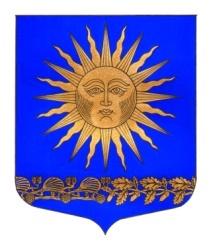 МУНИЦИПАЛЬНЫЙ СОВЕТВНУТРИГОРОДСКОГО МУНИЦИПАЛЬНОГО  ОБРАЗОВАНИЯ  САНКТ-ПЕТЕРБУРГА ПОСЕЛОК СОЛНЕЧНОЕ ШЕСТОГО СОЗЫВА______________________________________________________________________________                                                                Р Е Ш Е Н И Е        от  « 27 » апреля 2021 года                                                      			                 № 10«Об утверждении Положения «О гимне МО п. Солнечное»В соответствии со статьёй 6 Закона Санкт-Петербурга от 23.09.2009 №420-79 «Об организации местного самоуправления в Санкт-Петербурге», а также статьёй 3 Устава МО п. Солнечное с целью установления официального символа МО п. Солнечное Муниципальный совет решил: Утвердить Гимн МО п. Солнечное (приложение 1) Утвердить Положение «О Гимне МО п. Солнечное» (приложение № 2). Опубликовать настоящее решение в газете «Солнечные часы», а так же разместить на сайте https://мосолнечное.рф/  в информационно-телекоммуникационной сети ИнтернетРешение вступает в силу с момента принятия.Контроль за исполнением  решения возложить на Главу МО – Председателя МС п. Солнечное Сафронова М.А.Председатель МС –Глава МО п. Солнечное			                                                           М.А.Сафронов